Worried about child care arrangements for the Kindergarten year?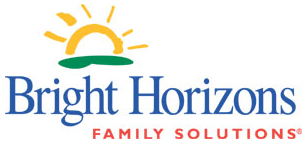 Bright Horizons at Little Friends has the answer…Full Day KindergartenChildren who will be 5 years old on or before December 31, 2016 are eligible and will be able to go on to 1st grade the next year!Bright Horizons Kindergarten:  A Superior Educational ProgramIncludes morning snack, lunch, afternoon snack as well as ALL learning materialsMore Time for Learning5 full days of enriched curriculum-Core Curriculum 8am-3pm, appropriate learning environments all day, choose any schedule between 6:30am and 6:00pm each day.Open more days of the year-no more worrying about spring break, winter break, certain holidays, etc.More Individual AttentionSmaller group size, lower teacher-child ratiosDaily parent involvement and contact with teachersIndividualized assessments-you will never have to worry if your child is keeping up!Broader ProgramWorld at Their Fingertips Program for Learning, plus supplemental Kindergarten materialsFollows all Illinois State Standards for Kindergarten at the child’s levelBe a part of something special!-----------------------------------------------------------------------------------------------------Full Day Kindergarten Registration FormRegistration Fee: $100.00Child’s Name  _____________________________		Birth Date___________________Parents Name_____________________________		Phone number_________________